PANKAJ To accomplish prominence through new challenges in a progressive organization that offers opportunities in sales & marketing to utilize my skills and dedication to perform quality work in International market.Middle management professional with 15 years of experience in sales & marketing with hard core experience in:Business Analysis.Sales forecasting.Explore new markets.  New products launch in domestic markets.Training of paramedics.Team management.Channel management.Currently associated with ConvaTec India as Sr. Area Sales Manager at Indore, IndiaSales & Marketing.Ability to handle multiple task and assignments simultaneously.Ability of develop new market to achieve organizational growth objectives.Task orientated and capacity to take things to logical conclusion.Negotiation skills.Product knowledge gives me an edge over competition.Responsiveness is my key to good relationsTimely and effective reporting.Launched ConvaTec India and developed the business of Ostomy, and Advanced wound care dressings in urban market of Madhya Pradesh, India and grab the government tender business by offering the features of various products in 2014-15.Successful induction of VAC (Vacuum assisted closure) therapy in domestic market of Madhya Pradesh, India in 2011.Promoted as Business development manager in June 2012 for Neurometrix with the responsibility of Madhya Pradesh, Chhatisgarh & Tamilnadu in India.Promoted as Area Sales Manager for the team of 8 people in 2008 in Zydus group and launched a division in Madhya Pradesh, IndiaDeveloped distributor channel in emerging market. 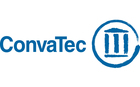 Dec 2013 to till date with ConVatec as Area Sales Manager for Madhya Pradesh, India                                                                                                                                          Company Profile: Convatec is a pioneer company in Ostomy accessories and in advanced wound care dressings with the patent in hydrofiber technology and the biggest company in European and American Market for Ostomy accessories and AWC. Role:Promote ostomy, wound care and critical care products to doctors & hospitals.Nurses training in ostomy, advance wound care & critical care.Patient training for ostomy appliances.Identify and develop new streams through market research to maximize sale and market share.Planning and execution of new product launches.Channel management-Manage distributors/stockiest/hospitals.Analyze & review the market response/ requirements for coming new products.Team management.Accomplishments:Successful induction of the company in urban market of Madhya Pradesh, India 36 nurses training program done in 2 years for application of Ostomy appliances and wound assessment for advance wound care dressings.Conceptualized and executed new market segment through Government tender in Madhya Pradesh, India.Conducted patient several education programs.Jan 2011 to Dec 2013 with Lab India as Area Sales Manager for Madhya Pradesh Chhatisgarh & Tamilnadu, IndiaCompany Profile: Lab-India represents a number of world-class principals of diagnostics in India and provides sales marketing and service expertise to the principals in the Indian marketRole:Launched of VAC (Vacuum assisted closure) Therapy for wound management in Madhya Pradesh & Chhatisgarh, India for KCI/USA from Lab-IndiaPromoted NCS (Nerve conduction system) & DPN (Diabetic poly neuropathy) machine to doctors and technicians for Neurometrix/USA from Lab-IndiaTeam management.Channel management stockiest/hospitals.Nurses training & demonstration.Medical development activities.Consumable stock management.Training of technicians.Problem resolving of the machine and co-ordinate with HO in US in the given timeAccomplishments:Established the business of KCI vertical in Madhya Pradesh & Chhatisgarh, India in record time.Promoted as Business Development Manager  to another vertical of Lab India, Neurometrix for Madhya Pradesh, Chhatisgarh & Tamilnadu, India 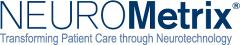                           May 2002 to   Jan2011 with Zydus as ASM at Indore (Madhya Pradesh) India                          Company profile: Zydus Cadila is the 4th largest pharmaceuticals company in Indian market with       over then 13000 employees worldwide                                                                                                                                                  Role:Team Management.Product promotion to the doctors.Products launch strategy. Accomplishments:Worked as medical representative at Rewa (Madhya Pradesh) India and successfully launched the products in rural market from May 2004.  Promoted as Area Sales Manager in March 2008 for Indore, India May 2001 to May 2002 with Cipla (Protec) as Medical representative at Chhindwara (Madhya Pradesh), IndiaCompany Profile: 3rd largest pharmaceutical company in India and pioneer in respiratory medicine.Role:Product promotion to the doctors.Distributor retail chain management.MIS reporting to management.Accomplishments:Induction of asthmatic pumps urban market of Chhindwara, IndiaSuccessful distributor/ retail chain management.                                      Aug 2000 to May 2001 with Synchem Pharmaceuticals as Medical Representative                                      Chhindwara in India                                      Company Profile: emerging Company in urban and rural market of urban and rural market of MP and brand leader cephalosporins in MP Role:Product promotion to the doctors.Distributor retail chain management.MIS reporting to the management.Accomplishments:Developed rural market for advance antibiotics.Successful distributor/ retail chain management for company.Graduate in Science (Physics, Chemistry & Mathematics) from Rani Durgawati University                                                                                                                                                      Jabalpur, India in the year 1999.      Proficient in MS Office (Outlook, Word, Excel, PowerPoint)  Date of Birth:                             Sep 6th, 1976Dependents:                               Wife & a child Language:                                   English & HindiNationality:                                 IndianJob Seeker First Name / CV No: 1716822Click to send CV No & get contact details of candidate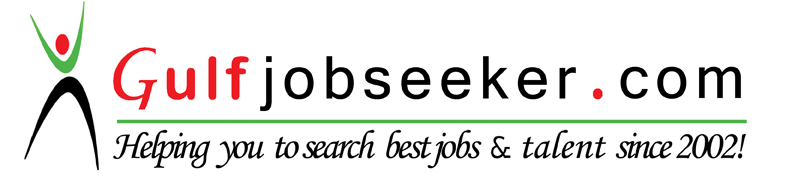 Job ObjectiveProfile SummeryCore CompetenciesAccomplishmentsOrganizational ExperienceQualificationIT SkillsPersonal Details